MESAJ PENTRU PĂRINȚII ŞI COPII IPLT “M. ELIADE”Stimați părinți!Toată omenirea trece prin timpuri mai altfel, timpuri dificile. Brusc, am fost nevoiți să ne schimbăm  obișnuințele, ca să ne adaptăm noilor condiții impuse de pandemia Covid-19. Am ajuns să facem unele lucruri cu totul diferit, de parcă am fi luat-o de la capăt. Tocmai din acest motiv, e momentul să devenim mai puternici, mai buni cu noi înșine și cu cei din jurul nostru.Vă îndemnăm să fiți responsabili și să deveniți exemplu pentru copiii Dv. Ei trebuie să învețe de la persoanele dragi ce înseamnă să fii atent, solidar, responsabil atât față de propria sănătate, cât și față de sănătatea celor din jur. Profesorii, de asemenea, au avut întotdeauna nobila misiune de a avea grijă de copiii Dv. Vrem ca Dv,  copiii Dv, profesorii să fie sănătoși și să ne simțim cu toții în siguranță. Așadar, avem o misiune comună: protejarea sănătății copiilor, profesorilor pentru a putea face ca acesată pandemie să devină istorie. Împreună, putem depăși mai ușor această grea încercare.Am decis să acționăm în funcție de specificul și capacitatea liceului nostru. Nu excludem că anumite schimbări, ajustări vor avea loc pe parcurs. Vom fi nevoiți să intervenim, după caz, pentru a îmbunătăți lucrurile.Vă rugăm să fiți îngăduitori, cooperanți!În aceste momente critice, e nevoie de solidaritatea întregii societăți.Prezentăm modelul de învățare pe care l-am ales pentru liceul nostru, din cele 7 modele link propuse de Ministerul Educației, Culturii și Cercetării al Republicii Moldova. Pentru perioada 1-11 septembrie, la IPLT “M. Eliade”, am selectat modelul 7:La 1 septembrie 2020, se va desfăşura doar ora de clasă, după următorul scenariu: clasele I, V, X – cu prezență la liceu, în două schimburi;clasele II-IV, VI–IX, XI, XII vor desfăşura ora de dirigenție on-line;clasele I:		grupa nr. 1 - 830 -900, 	grupa nr. 2 - 930 -1000;clasele V, X: 	grupa nr. 1 - 900 - 1030,	grupa nr. 2 - 1100 -1230.În perioada 2 – 11 septembrie 2020, orele se vor desfăşura după cum urmează:clasele I – cu prezență la liceu, în două schimburi grupa nr. 1 - 800 -1000,grupa nr. 2 - 1030 -1230);clasele V, X – cu prezență la liceu, în două schimburigrupa nr. 1 - 745 -1115,grupa nr. 2 - 1215 -1545);clasele II-IV, VI–IX, XI, XII vor desfăşura ore on-line, conform orarului sunetelor pentru schimbul I.Activitatea didactică pentru clasele I se va desfășoară în 2 schimburi, cu prezență 50% / 50%, conform următorului program:Activitatea didactică pentru clasele a V-a şi a X-a se va desfășura în 2 schimburi, cu prezență 50% / 50%, (repartizarea se va face după modelul: limba engleză gr.1/ l. engleză gr.2), conform următorului program:Toate clasele vor utiliza platforma www.studii.md. Profesorii vor completea frecvența, temele, sarcinile pentru acasă.Se recomandă verificarea temelor pentru acasă pe aceeași platformă.Diriginţii vor organiza:La 1 septembrie, sesiunea de instruire pentru elevi: În perioada 01-04. 09. 2020, sesiuni on-line de informare a părinților: În perioada 25.08.-04.09. 2020, vor asigura completarea Declarației pe propria răspundere privind verificarea zilnică a stării de sănătate a copilului;Vor informa părinții / reprezentanții legali ai elevilor despre modul de desfăşurare a procesului educaţional;Vor monitoriza, zilnic, starea sănătăţii elevilor, prin contact telefonic sau alte mijloace tehnice de comunicare şi vor raporta cazurile suspecte directorilor adjuncţi;În colaborare cu psihologul școlar, se va monitoriza starea emoțională a elevilor și, la necesitate, se va oferi suportul necesar;Periodic, vor ancheta elevii privind starea emoțională și procesul educational.Până la 10 septembrie, în dependență de situație, se va lua o decizie referitor la  organizarea procesului educaţional în continuare.Noi suntem mereu deschiși pentru colaborare.  Haideți, împreună, să dăm dovadă că ne pasa! Mulțumim pentru răbdare, înțelegere și pentru efortul depus întru susținerea IPLT „M.Eliade”!Vă doresc un an școlar plin de idei, planuri, idealuri, în special, SĂNĂTATE!Cu respect, Gr. VASILACHE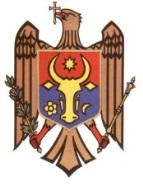 REPUBLICA MOLDOVACONSILIUL MUNICIPAL CHIȘINĂUPRIMARUL GENERAL AL MUNICIPIULUI CHIȘINĂU DIRECȚIA GENERALĂ EDUCAȚIE, TINERET ȘI SPORTINSTITUȚIA PUBLICĂ LICEUL TEORETIC „M. ELIADE”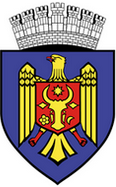 str. Mitropolit Gavriil Bănulescu-Bodoni, 33, municipiul Chişinău, Republica Moldova, MD-2012;  tel.: (022) 23 -39 - 36, e-mail: ltmirceaeliade@gmail.com;                            www.liceu-eliade.md             20186343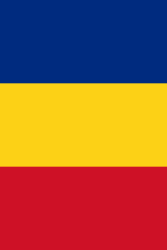 str. Mitropolit Gavriil Bănulescu-Bodoni, 33, municipiul Chişinău, Republica Moldova, MD-2012;  tel.: (022) 23 -39 - 36, e-mail: ltmirceaeliade@gmail.com;                            www.liceu-eliade.md             20186343str. Mitropolit Gavriil Bănulescu-Bodoni, 33, municipiul Chişinău, Republica Moldova, MD-2012;  tel.: (022) 23 -39 - 36, e-mail: ltmirceaeliade@gmail.com;                            www.liceu-eliade.md             20186343LecțiaSchimbul ISchimbul II1800 - 8301030 – 11002845 – 9151115 – 11453930 – 10001200 – 1230LecțiaSchimbul ISchimbul II1745 - 8151215 – 12452820 – 8501250 – 13203855 – 9251325 – 13554935 – 10051405 – 143551010 -10401440 – 151061045 - 11151515 – 1545SăptămânaSchimbul ISchimbul III, 02 - 04Grupa nr. 1Grupa nr. 2II, 07 - 11Grupa nr. 2Grupa nr. 1